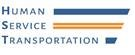 MONTHLY REPORT – January 20221. Overview2. On-Time Performance 3. Unfulfilled Trip Requests4. Call Center Operations5. Inspections6. Complaints Management7. Type of ComplaintMontachusett RTA (MART)Greater Attleboro and Taunton RTA (GATRA)January 2022 TotalTotal # Number of Trips340,77589,004429,779       Demand-Response          Trips234,24762,426296,673       Program-Based Trips106,52826,578133,106      Shared Demand-         Response Trips4,53230,67935,211Total # of Requests for Rides (Demand-Response only)321,61194,748416,359       Requested Rides by    -   Phone318,19594,048412,243   -   Requested Rides In the Portals and Phone Apps3,4167004,116MARTGATRAContract RequirementOverall Trips Completed Without A Member’s Report of Lateness99.71%100%> 90%Demand-Response Trips        Completed Without A Member’s Report of Lateness 99.58%100%> 90%Program-Based Trips Completed Without A Report of Lateness 100%100%>90%MARTGATRAContract Requirement# Of Unfulfilled Demand-Response Requests000Unfulfilled Demand-Response Request Rate     0.00%0.00%0%# Of Unfulfilled Program-Based Trip Requests9199N/AUnfulfilled Program-Based Trip Request Rate    0.09%0.37%N/AMARTGATRAContract RequirementTotal Number of Incoming Calls to the Call Center49,25916,388N/AAverage Speed to Answer0:03:180:03:00< 3 minutesAbandon Call Rate9.99%12.60%< 5%Number of calls answered in less than 1 minute40.00%38.00%>50%MARTGATRAContract Requirement# Of Inspections Conducted29474MART:160, GATRA: 47Corrective Action Plans (CAPs) Issued07N/AMARTGATRAContract RequirementSubstantiated Complaints1,35436N/AComplaint Rate0.39%0.04%< 1.0%Complaints resolved within 3 business days95.00%100%95%Complaints resolved within 10 business days100.00%100%100%